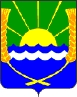 АДМИНИСТРАЦИЯ ПЕШКОВСКОГО СЕЛЬСКОГО ПОСЕЛЕНИЯПОСТАНОВЛЕНИЕ       15.12.2015г.                                                                                            № 342 О проведении аукциона по продаже земельного участкарасположенного по адресу: Ростовская область Азовский район,с. Пешково, прилегающий к земельному участку с кадастровым номером – 61:01:0140101:7280,кадастровый номер - 61:01:0140101:7407 В соответствии с ч. 2 ст. 11, ст. 39.11, ст. 39.12 Земельного кодекса Российской Федерации от 25.10.2001 года № 136-ФЗ, Постановлением Администрации Пешковского сельского поселения от 05.05.2015 года  № 65 «Об утверждении Положения о порядке распоряжения земельными участками, государственная собственность на которые не разграничена, а также земельными участками, находящимися в муниципальной собственности, расположенными на территории Пешковского сельского поселения», администрация Пешковского сельского поселенияПОСТАНОВЛЯЕТ:     1. Организовать и провести аукцион, открытый по составу участников и по форме подачи предложений о цене на право заключения договора купли-продажи земельного участка площадью 839 кв. м., расположенного по адресу: Ростовская область Азовский район, с. Пешково, прилегающий к земельному участку с кадастровым номером – 61:01:0140101:7280,  категория земель – земли населённых пунктов, разрешенное использование – индивидуальная и малоэтажная жилая застройка с приусадебными участками для ведения личного подсобного хозяйства, кадастровый номер – 61:01:0140101:7407.      2. Определить дату, время, место, порядок проведения аукциона, сроки подачи заявок на участие в аукционе, порядок внесения и возврата задатка, начальную цену предмета аукциона, размер задатка, шаг аукциона.       3. Опубликовать в газете «Приазовье», разместить на официальном сайте муниципального образования «Пешковского сельское поселение» в сети “Интернет» информационное сообщение о проведении аукциона на право заключения договора купли-продажи земельного участка с учетом требований законодательства.     4. Определить место и срок подведения итогов аукциона.     5. По итогам аукциона заключить и подписать договор купли-продажи земельного участка с победителем аукциона.     6. Настоящее Постановление подлежит размещению на официальном сайте муниципального образования «Пешковского сельское поселение».      7. Контроль за исполнением настоящего Постановления оставляю за  специалистом администрации Пешковского сельского поселения Т.И. Резван. Глава Пешковского сельского поселения                                                                        С.В. Ляшенко 